Supporting InformationMagnesium Storage Performance and Mechanism of CuS CathodeFangyu Xiong‡, Yuqi Fan‡, Shuangshuang Tan, Limin Zhou, Yanan Xu, Cunyuan Pei, Qinyou An* and Liqiang Mai*State Key Laboratory of Advanced Technology for Materials Synthesis and Processing, International School of Materials Science and Engineering, Wuhan University of Technology, Wuhan, 430070 (P. R. China). E-mail: (anqinyou86@whut.edu.cn, mlq518@whut.edu.cn) 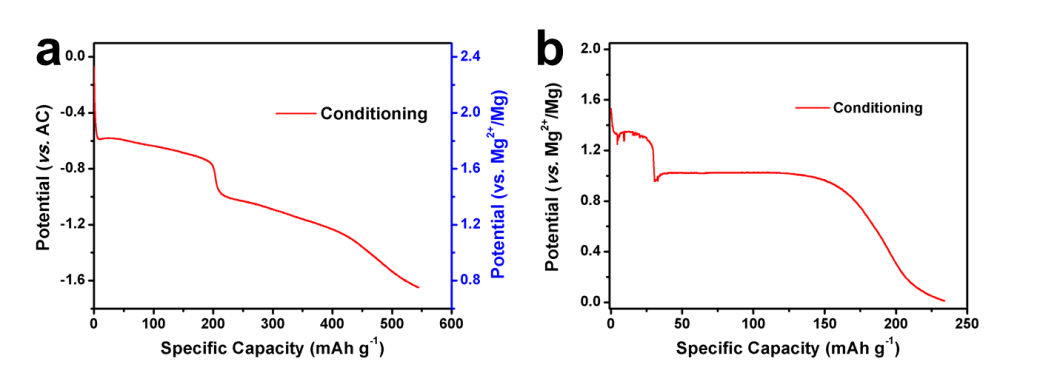 Fig. S1. The discharge curves for CuS cathode during conditioning at room temperature (25 °C) with different electrolyte: (a) Mg(ClO4)2/AN and (b) APC/THF.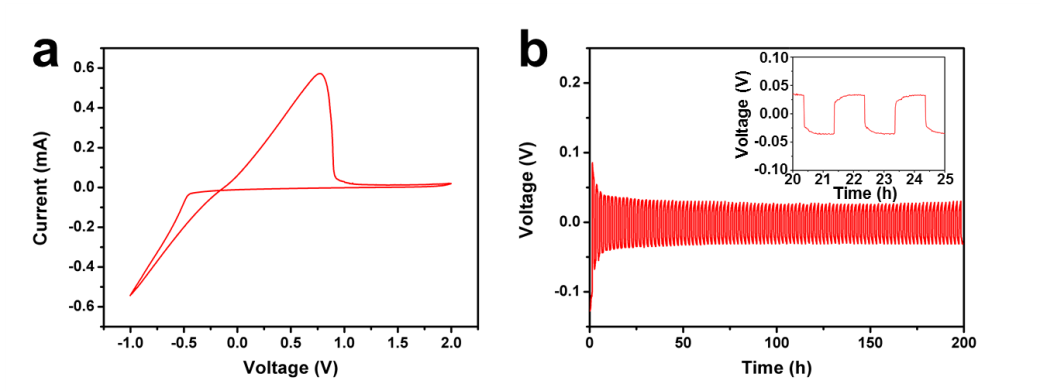 Fig. S2. (a) CV curve of Mg|APC|Mo cell at 100 mV s−1 in −1.0-2.0 V; (b) the voltage-time curves of Mg|APC|Mg cell in galvanostatic charge/discharge test.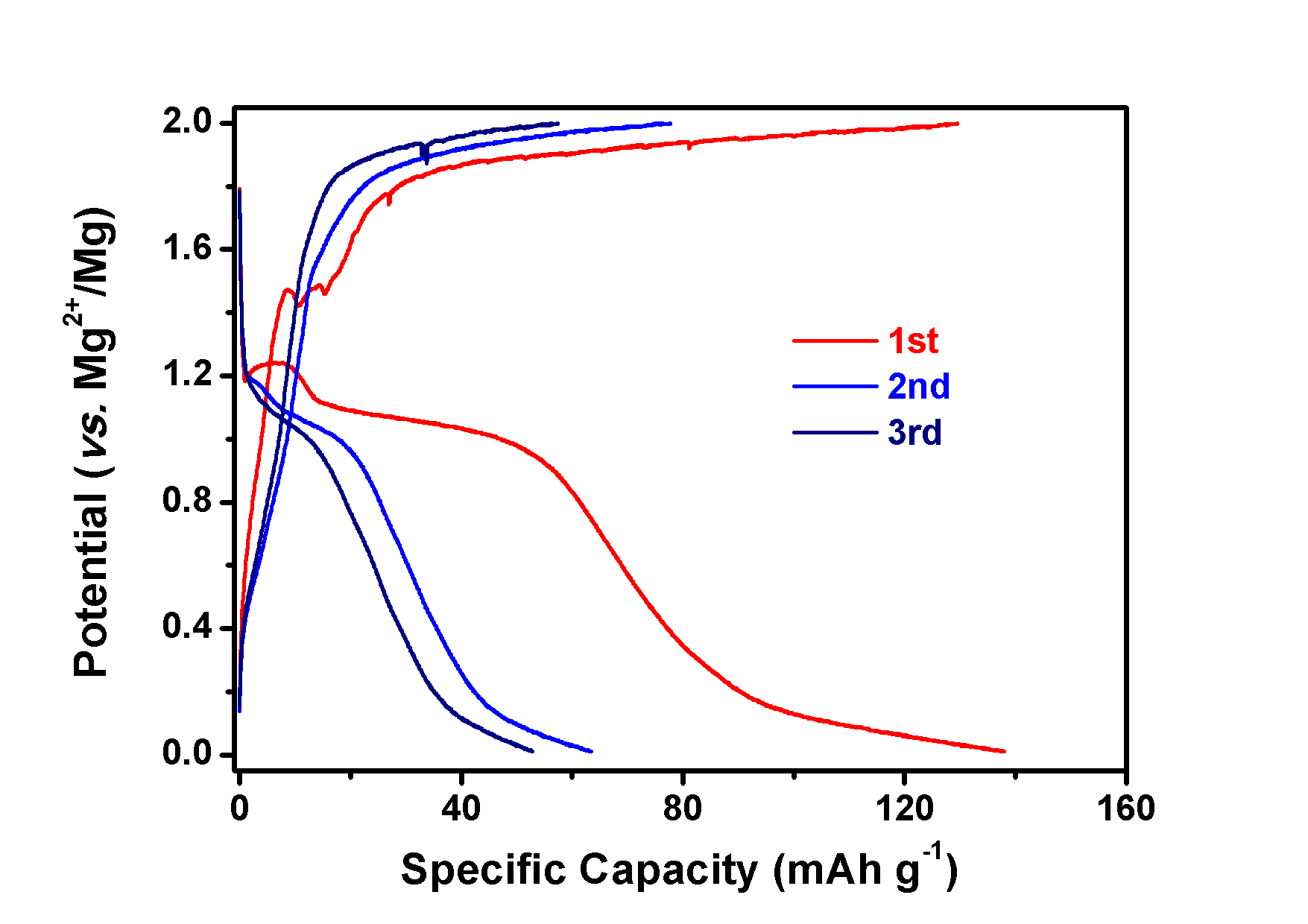 Fig. S3. The charge/discharge curves of CuS cathode in first three cycles at room temperature (25 °C).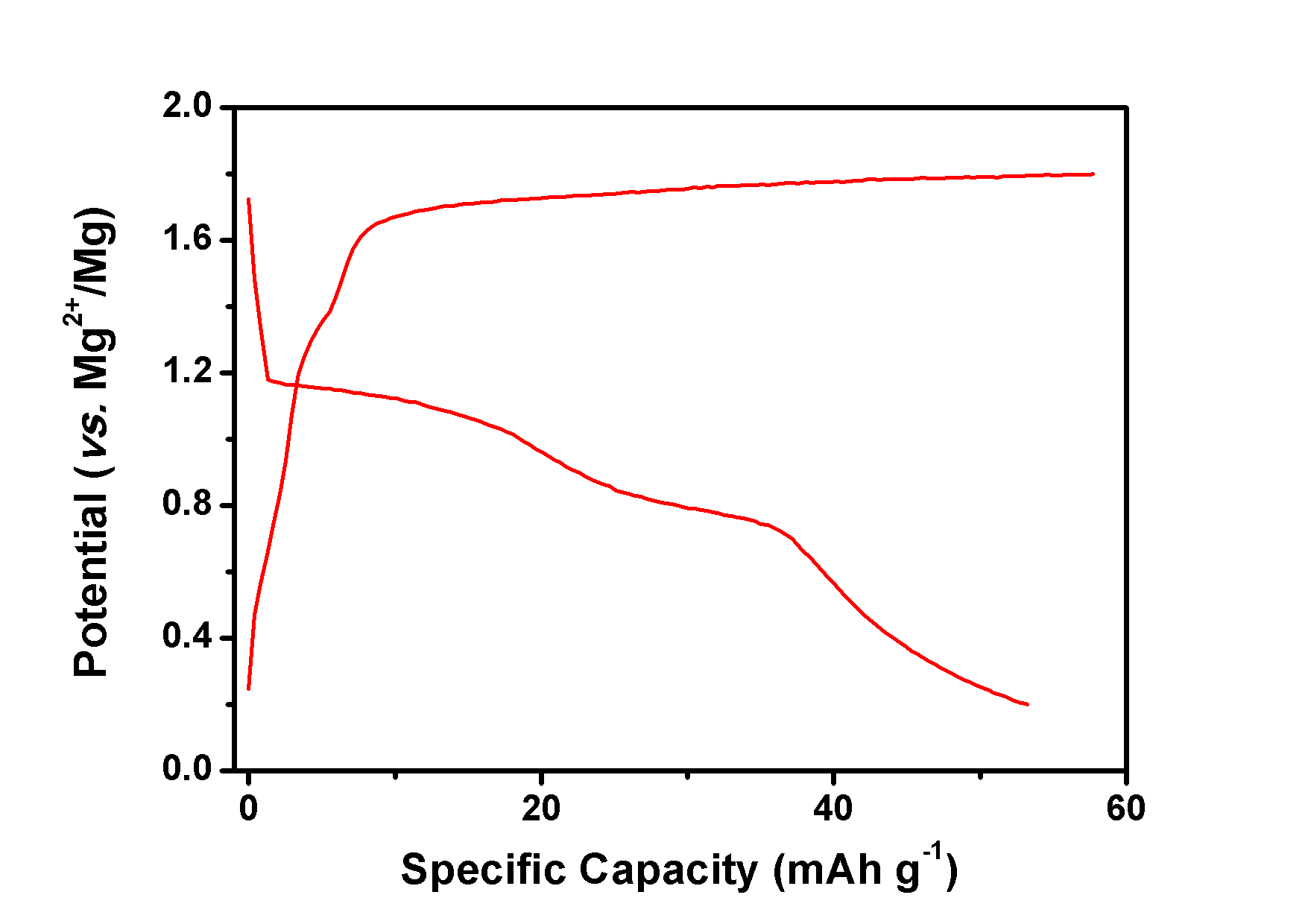 Fig. S4. The charge/discharge curves of CuS cathode at 55 °C with cut-off potential of 1.8 V.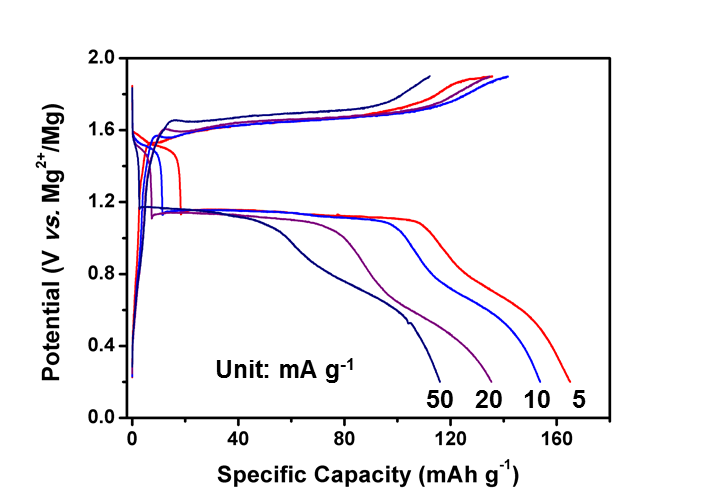 Fig. S5. The charge/discharge curves of CuS cathode at different current density at 50 °C.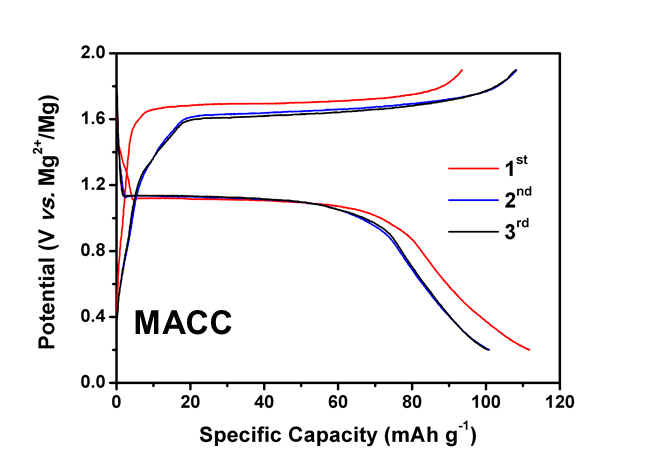 Fig. S6. The charge/discharge curves of CuS cathode with MACC electrolyte at 50 °C.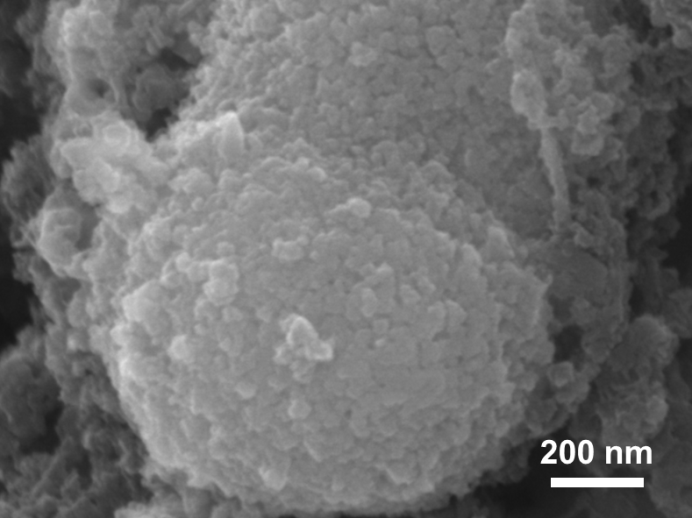 Fig. S7. The SEM image of CuS after first discharged process.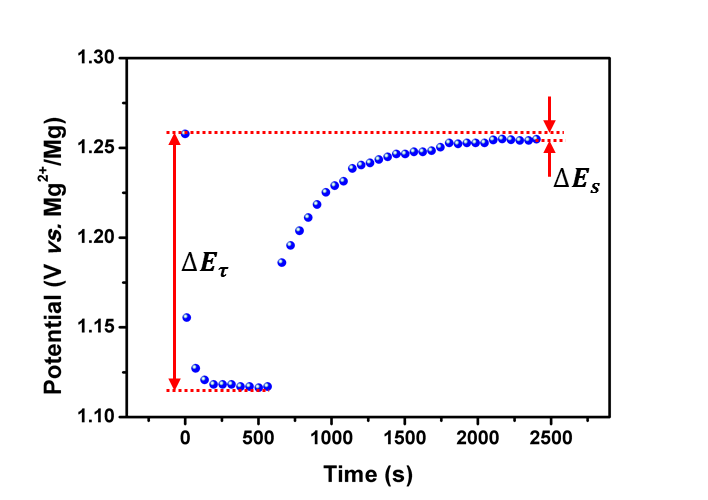 Fig. S8. The GITT potential response plot with time in one pulse period.Calculation of Magnesium-ion diffusivitiesWhere τ refers to constant current pulse time, mB, VM, MB, and S are the mass, molar volume, molar mass of the cathode material, and electrode-electrolyte interface area, respectively. △ES is voltage difference during a single-step experiment, and △Eτ is the total change of cell voltage during a constant current pulse (Figure S4).